Oppgave 1 (V2015 del2, 2 poeng)Ida selger små og store kuleis. En liten kuleis koster 24 kroner og har to iskremkuler. En stor kuleis koster 32 kroner og har tre iskremkuler. En liter iskrem gir i alt 12 iskremkuler.En dag solgte Ida kuleis for 2 752 kroner. Hun hadde da brukt 20L iskrem. Hvor mange store kuleis solgte Ida denne dagen?Oppgave 2 (V2015 del1, 1 poeng)Regn ut og skriv svaret på standardformOppgave 3 (V2015 del1, 2 poeng)Løs ligningssystemetOppgave 4 (V2015 del1, 2 poeng)Løs ulikhetenOppgave 5 (V2015 del1, 4 poeng)Regn ut og skriv svaret så enkelt som muligOppgave 6 (V2015 del1, 2 poeng)Løs likningenOppgave 7 (V2015 del1, 1 poeng)Bestem b slik at uttrykket blir et fullstendig kvadrat.Oppgave 8 (V2015 del1, 2 poeng)Skriv så enkelt som muligOppgave 9 (V2015 del1, 2 poeng)Skriv så enkelt som muligOppgave 10 (H2014 del2, 2 poeng)Per og Kari er på vei opp trappene i et tårn. Per er hele tiden 52 trappetrinn foran Kari. Når Per er kommet halvveis opp, roper han til Kari: «Når jeg er helt oppe, er du kommet tre ganger så langt som du er nå.»Hvor mange trappetrinn er det i tårnet?Oppgave 11 (H2014 del1, 3 poeng)Trekk sammen og skriv så enkelt som muligOppgave 12 (H2014 del1, 3 poeng)Forklar hvorfor hver av påstandene nedenfor er riktige.Oppgave 13 (H2014 del1, 1 poeng)Regn ut og skriv svaret på standardformOppgave 14 (H2014 del1, 1 poeng)Løs likningenOppgave 15 (H2014 del1, 1 poeng)Løs likningenOppgave 16 (H2014 del1, 2 poeng)Løs ulikhetenOppgave 17 (V2014 del2, 2 poeng)Et trestykke er 35 cm langt. Trestykket skal deles i fire deler.To deler skal være like lange. Den tredje delen skal være dobbelt så lang som de to like delene til sammen, og halvparten så lang som den fjerde delen.Bestem lengden av hver av de fire delene.Oppgave 18 (V2014 del1, 1 poeng)Regn ut og skriv svaret på standardformOppgave 19 (V2014 del1, 2 poeng)Regn ut og skriv svaret så enkelt som muligOppgave 20 (V2014 del1, 1 poeng)Løs likningenOppgave 21 (V2014 del1, 1 poeng)Bestem c slik at uttrykket blir et fullstendig kvadrat.Oppgave 22 (V2014 del1, 2 poeng)Løs ligningssystemetOppgave 23 (V2014 del1, 3 poeng)Trekk sammen og skriv så enkelt som mulig	Oppgave 24 (H2013 del2, 2 poeng)Per, Pål og Espen har til sammen 198 mynter. Per har seks ganger så mange mynter som Pål og tre ganger så mange mynter som Espen.Hvor mange mynter har hver av de tre guttene?Oppgave 25 (H2013 del1, 2 poeng)Løs ligningssystemetOppgave 26 (H2013 del1, 1 poeng)Regn ut og skriv svaret på standardformOppgave 27 (H2013 del1, 2 poeng)Skriv så enkelt som muligOppgave 28 (H2013 del1, 2 poeng)Regn ut og skriv svaret så enkelt som muligOppgave 29 (H2013 del1, 2 poeng)Løs likningenOppgave 30 (V2013 del1, 2 poeng)Løs ligningssystemetOppgave 31 (V2013 del1, 2 poeng)Skriv så enkelt som muligOppgave 32 (H2013 del2, 2 poeng)Start med en brøk  . Legg til 7 ganger brøkens nevner i både teller og nevner. Du får da en ny brøk. Trekk den nye brøken fra den opprinnelige brøken. Det uttrykket du nå får, skal være lik 8.Hva må da verdien av den opprinnelige brøken   vært da?Oppgave 33 (V2013 del2, 4 poeng)I en undersøkelse ble 1000 personer spurt om ferievanene sine.En av fem svarte at de ville trene i ferien.21 % av mennene og 16 % av kvinnene svarte at de ville trene i ferien.Sett opp et ligningssystem som du kan bruke til å bestemme hvor mange menn og hvor mange kvinner som deltok i undersøkelsen det er vist til ovenfor.Hvor mange menn og hvor mange kvinner deltok i undersøkelsen?Oppgave 34 (V2013 del1, 1 poeng)Regn ut og skriv svaret på standardformOppgave 35 (V2013 del1, 3 poeng)Sorter uttrykkene nedenfor etter stigende verdi. Vis eller forklar hvordan du har tenkt.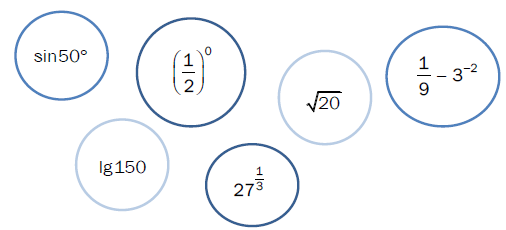 